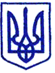 КИЇВСЬКА МІСЬКА РАДАII СЕСIЯ IX СКЛИКАННЯРІШЕННЯ_________№___________                                                                                                                        ПРОЄКТПро внесення змін до рішення Київської міської ради від 15 червня 2023 року № 6505/6546«Про деякі питання функціонування секторів для почесних поховань, відведених на міських кладовищах»Відповідно до законів України «Про місцеве самоврядування в Україні», «Про поховання та похоронну справу», «Про статус ветеранів війни, гарантії їх соціального захисту», «Про благоустрій населених пунктів», Порядку утримання кладовищ та інших місць поховань, затвердженого наказом Державного комітету України з питань житлово- комунального господарства від 19 листопада 2003 року № 193, зареєстрованим в Міністерстві юстиції України 08 вересня 2004 року за № 1113/9712, з метою вшанування пам'яті загиблих Захисників та Захисниць України, підтримки членів їх сімей, враховуючи звернення рідних і близьких померлих (загиблих) Захисників та Захисниць України, Київська міська радаВИРІШИЛА:1. Унести такі зміни та доповнення до рішення Київської міської ради                            від 15 червня 2023 року №6505/6546 «Про деякі питання функціонування секторів для почесних поховань, відведених на міських кладовищах» (далі – Рішення):1.1. Пункт 2 після слів «до цього рішення» доповнити словами «та опис зразка пам’ятної плити, яка встановлюється на колумбарній ніші загиблого (померлого) згідно з додатком 2 цього рішення».1.2. Пункт 3 викласти в такій редакції: «3. Похованню (перепохованню) у секторах для почесних поховань, підлягають загиблі (померлі) Захисники та Захисниці України, які захищали незалежність, суверенітет та територіальну цілісність України, забезпечували виконання службових обов’язків та присяги на вірність українському народу, місце реєстрації яких зареєстроване у місті Києві або місце проживання члена сім’ї яких (дружина/чоловік, один з батьків, син/дочка) зареєстроване у місті Києві, або які брали участь у складі військових частин міста Києва Сил територіальної оборони Збройних Сил України та добровольчих формувань територіальної громади міста Києва з числа:».2. Додаток 1 до Рішення викласти в редакції, що додається.3. Доповнити Рішення Додатком 2 в редакції, що додається.4. Оприлюднити це рішення в установленому порядку.5. Контроль за виконанням цього рішення покласти на постійну комісію Київської міської ради з питань житлово-комунального господарства та паливно-енергетичного комплексу.Київський міський голова	Віталій КЛИЧКОПОДАННЯ:Депутати Київської міської ради   - постійна комісія Київської міської ради			з питань житлово-комунального господарства та паливно-енергетичного комплексу:Голова постійної комісії                                                    Олександр БРОДСЬКИЙСекретар постійної комісії                                                      Тарас КРИВОРУЧКОПерший заступник голови постійної комісії                                Віталій ПАВЛИКПерший заступник голови постійної комісії                          Юрій ТИХОНОВИЧЧлен постійної комісії                                                                             Ігор ШПАКДепутатка Київської міської ради                                            Олеся ЗУБРИЦЬКА     Депутат Київської міської ради                               Олександр ПОГРЕБИСЬКИЙПОГОДЖЕННЯ:Постійна комісія Київської міської ради з питань житлово-комунального господарства тапаливно-енергетичного комплексуГолова постійної комісії 	Олександр БРОДСЬКИЙСекретар постійної комісії  	Тарас КРИВОРУЧКОВ. о. начальника управління  правового забезпечення діяльності Київської міської ради 			                          Валентина ПОЛОЖИШНИК